Д Н Е В Н И Кпроизводственной практикиПМ 02 «Медицинская помощь беременным и детям при заболеваниях, отравлениях и травмах»МДК 02.04 «Педиатрия»31.02.02 Акушерское делоФамилия И.О.______________________________________________                                   Группы №_______А   бригада №_____Время прохождения практики: с «___» __________201__год по «___» __________201__г. 	Дневник производственной практики по ПМ 02 «Медицинская помощь беременным и детям при заболеваниях, отравлениях и травмах», МДК 02.01 «Соматические заболевания и беременность», МДК 02.03 «Хирургические заболевания, травмы и беременность», МДК 02.04 «Педиатрия» для специальности среднего профессионального образования 060102 Акушерское дело.	Дневник производственной практики позволит студентам закрепить навыки работы с учетно-отчетной документацией, грамотно подготовить отчет по итогам практики. Дневник предназначен для студентов ГБОУ СПО «Свердловский областной медицинский колледж» по специальности 31.02.02 Акушерское дело.Пояснительная запискаУважаемый студент.	Производственная практика является заключительной частью освоения ПМ 02 «Медицинская помощь беременным и детям при заболеваниях, отравлениях и травмах», МДК 02.01 «Соматические заболевания и беременность», МДК 02.03 «Хирургические заболевания, травмы и беременность», МДК 02.04 «Педиатрия». Обязательным условием допуска к производственной практике в рамках профессионального модуля (междисциплинарного курса) является освоение ПК 2.1 – ПК 2.3 в процессе учебных занятий и учебной практики профессионального модуля (междисциплинарного курса).Результатом освоения профессионального модуля является овладение обучающимися видом профессиональной деятельности в том числе профессиональными (ПК) и общими (ОК) компетенциями:Перед производственной практикой со студентами, методическим, общим и непосредственными руководителями практики проводится организационное собрание, на которой студенты знакомятся с основными требованиями, программой и графиком производственной практики, документацией, которую им будет необходимо оформить. 	Производственная практика направлена на формирование общих и профессиональных компетенций, подготовке к самостоятельной работе акушерки (акушера) знакомство с режимом работы, этикой медицинского работника.Во время практики в медицинских организациях студенты получают представление об организации и режиме работы медицинской организации в общем и её структурных подразделениях в частности, а также с организацией труда акушерки (акушера) Совместно с руководителями практики студенты выполняют все виды работ, предусмотренные программой практики.     Во время прохождения производственной практики студент должен научиться компетентно осуществлять и документально оформлять свою деятельность. Студент должен вести дневник, ежедневно записывать в нем проделанную работу, оформлять карту наблюдения за пациентами различного профиляВ период прохождения производственной практики студенты обязаны подчиняться правилам внутреннего распорядка медицинских организаций. Практика проходит под контролем методического, общего и непосредственного руководителей практики. Непосредственный руководитель производственной практики ежедневно выставляет в дневник оценки по пятибалльной системе.С целью овладения указанным видом профессиональной деятельности и соответствующими профессиональными компетенциями обучающийся в ходе освоения профессионального модуля должен:иметь практический опыт:проведения ухода, лечебно-диагностических, профилактических мероприятий пациентам с экстрагенитальной патологией под руководством врача;проведения ухода, лечебно-диагностических, профилактических, реабилитационных мероприятий детям под руководством врача.Уметь:осуществлять сестринский уход при экстрагенитальной патологии;собирать информацию и проводить обследование пациента;готовить пациента к диагностическим исследованиям;оказывать доврачебную помощь при неотложных состояниях;проводить лекарственную терапию по назначению врача;осуществлять уход за пациентом в послеоперационном периоде;выявлять физические и психические отклонения в развитии ребенка;осуществлять уход и обучать родителей уходу за больным ребенком;оказывать доврачебную помощь детям при неотложных состояниях;проводить беседы с родителями по профилактике заболеваний у детей.Знать:основные виды соматической экстрагенитальной патологии;особо опасные инфекции;особенности ведения беременности, родов, послеродового периода при инфекционной патологии;влияние детских инфекций на течение беременности и внутриутробное развитие плода;основные хирургические заболевания;особенности ухода за пациентами в послеоперационном периоде;основные неотложные состояния при соматической и хирургической патологии;методы обследования и оценки физического и психомоторного развития детей;проблемы ребенка, связанные со здоровьем и проблемы семьи;основные заболевания детского возраста, особенности лечения и ухода;неотложные состояния в педиатрии;календарь профилактических прививок у детей;мероприятия по профилактике заболеваний у детей.Рекомендации по ведению дневника производственной практики.1.Дневник заполняется ежедневно, на каждый день отводится отдельная страница.2.Обязательно делается отметка о проведенном инструктаже по технике безопасности.3.Лист учета практических умений на производственной практике ежедневно отражает количество выполненных студентом видов работ согласно графику, в котором представлен перечень видов работ и количество дней/часов практики.Студент в дневнике должен отражать и четко выделять: что проделал самостоятельно;что видел и наблюдал;какую санитарно-просветительскую работу студент проводил.Записи должны содержать профессиональные термины, быть структурированнымиДневник по практике ежедневно контролируется непосредственным руководителями с выставлением оценки. При выставлении оценок по пятибалльной системе в графе «Оценка и подпись непосредственного руководителя» учитывается количество и качество проделанных работ, правильность и полнота описания видов работ, наблюдений и т.п. знание материала, изложенного в дневнике, четкость, аккуратность и своевременность проведенных записей. По окончании каждой производственной практики студент составляет отчет по итогам практики, который состоит из трех разделов: а) цифрового (лист учета практических умений на производственной практике) б) текстового.в) лист сформированности общих и профессиональных компетенций В цифровой отчет включается количество проведенный за весь период практики виды работ, предусмотренных программой практики.В текстовом отчете студент отмечает положительные и отрицательные стороны практики, а также новыезнания и навыки, полученные им во время практики. В отчете отмечаются (подчеркиваются) общие компетенции.В листе сформированности общих и профессиональных компетенций отмечается сформированность компетенций самим студентом, методическим, непосредственным и общим руководителями производственной практики (компетенция сформирована, компетенция сформирована частично, компетенция не сформирована). Шкала перевода ОК и ПК в баллы:компетенция сформирована – 2 баллакомпетенция сформирована частично – 1 баллкомпетенция не сформирована – 0 балловПо окончанию каждой производственной практики студент предоставляет в образовательное учреждение:Дневник производственной практики:Текстовой и цифровой отчет (лист учета практических умений на производственной практике по каждому МДК)Лист сформированности общих и профессиональных компетенций, подписанную общим и непосредственным руководителями и заверенную печатью медицинской организации (по ПМ).Характеристику (ПП по каждому МДК), подписанную общим и непосредственным руководителями и заверенную печатью медицинской организации. Карту наблюдения за пациентами различного профиля (терапевтического, хирургического, педиатрического)Студенты, полностью выполнившие программу производственной практики, допускаются до аттестации по итогам производственной практики, которая проводится методическим руководителем совместно с непосредственными или общим руководителем практики в виде дифференцированного зачета. Итоговая оценка выставляется на основании оценок, полученных во время аттестации по итогам производственной практики с учетом документации, представленной студентом (дневник, характеристика, отчет о проделанной работе, карта наблюдения за пациентом педиатрического профиля, лист сформированности общих и профессиональных компетенций). Максимальное количество баллов:Сформированность общих и профессиональных компетенций – 2 баллаЗащита карты наблюдения за пациентом различного профиля – 2 баллаОтчетная документация по итогам производственной практики (характеристика, дневник, текстовой и цифровой отчеты) – 1 баллИНСТРУКТАЖ ПО ТЕХНИКЕ БЕЗОПАСНОСТИ___________________________________________________________________________________________________________________________________________________________________________________________________________________________________________________________________________________________________________________________________________________________________________________________________________________________________________________________________________________________________________________________________________________________________________________________________________________________________Печать медицинской	Студент (подпись)_______________________________	организации		Общий руководитель практики (подпись)____________СОДЕРЖАНИЕ ПРАКТИКИ МДК 02.01 «Соматические заболевания и беременность»СОДЕРЖАНИЕ ПРАКТИКИ МДК 02.01 «Соматические заболевания и беременность»СОДЕРЖАНИЕ ПРАКТИКИ МДК 02.01 «Соматические заболевания и беременность»СОДЕРЖАНИЕ ПРАКТИКИ МДК 02.01 «Соматические заболевания и беременность»ЛИСТ ОЦЕНКИ СФОРМИРОВАННОСТИ ОБЩИХ И ПРОФЕССИОНАЛЬНЫХ КОМПЕТЕНЦИЙПМ 02 «Медицинская помощь беременным и детям при заболеваниях, отравлениях и травмах»МДК 02.04 «Педиатрия»для специальности 31.02.02 Акушерское делоФамилия И.О.______________________________________________                                   Группы №_______А   бригада №_____Оценка уровня сформированности компетенций определяется посредством:- оценки результатов деятельности;- наблюдения за процедурой выполнения заданий;- оценки личного отношения студента к деятельности.Уровень сформированности компетенции определяется по следующей шкале:3 уровень - компетенция сформирована полностью2 уровень - компетенция сформирована частично1 уровень – начальный этап формирования компетенцийКомпетенции оцениваются на основе наблюдения за ежедневной работой, анализа дневника практики, анализа листа учета практических манипуляций.Рекомендации студентуПрактику прошел с оценкой ____________________________                                                   (указать оценку по 5-ти бальной системе)Подпись непосредственного руководителя______________________/	____________________  Общего руководителя                                    _____________________/____________________  «____» _______________201__ г                                                                                                                       Место печати КАРТА НАБЛЮДЕНИЯ ЗА ПАЦИЕНТОМ ПЕДИАТРИЧЕСКОГО ПРОФИЛЯС МЕДИЦИНСКИМ ДИАГНОЗОМ:________________________________________________ПМ 02 «Медицинская помощь беременным и детям при заболеваниях, отравлениях и травмах»МДК 02.04 «Педиатрия»Куратор: студент ____группы ___бригадыСпециальности 31.02.02 Акушерское дело____________________________________________________________                                                            Методический руководитель       ______________________________ПЕРВИЧНЫЙ СЕСТРИНСКИЙ ОСМОТР I.Паспортные данные:1.ФИО____________________________________________________________2.Пол: мужской, женский (нужное подчеркнуть)3.Дата рождения/возраст______________________________(полных лет; для детей до 1 года – месяцев, для детей до 1 месяца - дней)4.Адрес, постоянное место жительства (город, село) _________________________________________________________________________________________5Детское учреждение: школа__________ детский сад_______ ясли____________6.Место работы/ учебы, профессия или должность родителей __________________________________________________________________7.Группа инвалидности: первая, вторая, третья, нет (нужное подчеркнуть)8.Страховой полис_____________________________________________________9.Направлен в стационар по экстренным, плановым показаниям (нужное подчеркнуть)10.Врачебныйдиагноз__________________________________________________________________________________________________________________11.Требуемая транспортировка: может идти самостоятельно, необходимы костыли/трость, кресло каталка, каталка, на руках (для ребенка грудного возраста) (нужное подчеркнуть)СУБЪЕКТИВНОЕ ОБСЛЕДОВАНИЕ1.Возможность пациента общаться: Речь – не нарушена, нарушена (нужное подчеркнуть). При нарушении речи указать тип нарушения __________________________;Речевая функция по возрасту да/ нет (нужное подчеркнуть) __________________________________________________________________Слух – не нарушен, снижен, отсутствует (нужное подчеркнуть)Зрение – не нарушено, нарушено (нужное подчеркнуть). При нарушении зрения указать степень ______________________ использует очки.2.Отношение родственников к заболеванию ребенка _______________________________________________________________________________________3.Жалобы на момент курации (при сборе жалоб уточнить какие потребности они нарушают, что их провоцирует или усиливает, чем они купируются)______________________________________________________________________________________________________________________________________________________________________________________________________________________________________________________________________________________________________________________________________________________________________________________________________________________________________________________________________________________________________________________________________________________________________________________________________________________________________________________________________________________________________________________________________________________4.История настоящего заболевания (при остром заболевании заполнять с пункта «г»):а) болен с ______________(дата), в течение ____ лет/месяцев;б) обострения (указать частоту) – ежемесячно, ежегодно, ________________; сезонность – нет, есть (когда)____________ (нужное подчеркнуть, дописать);в) лечится – регулярно, нерегулярно; чаще амбулаторно или стационарно; выполняет все рекомендации врача – да, нет (нужное подчеркнуть);г) заболевание/последнее обострение началось _______дней назад д) оно было связано с переохлаждением, нарушением диеты, стрессом, не знаю, ______________________________ (нужное подчеркнуть, дописать);е) началось со следующих симптомов__________________________________________________________________________________________________________________________________________________________________________________________________________________________________________________________________________________________________________ж) куда обращался/ась за помощью и чем лечился/ась____________________________________________________________________________________________________________________________________________________________________________________________________________________________________________________________________________________________з) эффект лечения – стало лучше, самочувствие не изменилось, стало хуже (нужное подчеркнуть)5. Эпиданамнез : _______________________________________________________________________________________________________________________________________________________________________________________6. История жизни: А. Для новорожденных и детей грудного возраста:а) Ребенок от ___ беременности, ____родов. Беременность запланирована да/ нет. Беременность протекала благоприятно/ физиологически/ на фоне заболеваний матери ____________________ (нужное подчеркнуть).Роды на _______ неделе беременности,  продолжительность ___ часов.б) При рождении масса  _______,  рост ________в) Питание: Прикладывание к груди ____________. Активность сосания __________. Лактация у матери достаточна / недостаточна.  (нужное подчеркнуть)Вид вскармливания сейчас _____________________________________     Введение пищевых добавок: (какие, сколько с какого возраста) _______________________________________________________________ Введение прикормов: (какие, сколько с какого возраста) ___________________________________________________________ , ______ раз в день.Примерное меню ребенка до поступления в больницу _____________________________________________________________________________________________________________________________________________г) Болезни ребенка в роддоме ______________________________________ .д) Прививки в роддоме: БЦЖ _____________ гепатит _________________. е) количество зубов ___________, закрытие большого родничка ___________ж) уход за ребенком: продолжительность прогулок ______________, частота купаний ______________, массаж ________, гимнастика _______, закаливающие процедуры _______. Ухаживает за ребенком _____________ .з) психологические данные – нервно-психическое развитие ______________речь ____________________ , отношение к игрушкам_________________________________________________________________________________;преобладающие эмоции ___________________________________________;Б. Для детей младшего и старшего возраста. а) место рождения _______________________ проживает на Урале_____  лет;б) данные о вакцинации _____________________________________________________________________________________________________________;в) имеет хронические заболевания_______________________________________________________________________________________________________туберкулез, вирусный гепатит, вен. заболевания _______________________;г) травмы, операции __________________________________________________________________________________________________________________В) Для детей всех возрастов: а) аллергоанамнез (указать вид аллергии на препараты, пищу и т.д.)__________________________________________________________________________б) наследственность не отягощена, отягощена (по какому заболеванию)_____ ________________________________________________(нужное подчеркнуть и дописать);в) социальные данные: семья полная/ неполная  __________________; работают родители ___________________________________________; отношения в семье – хорошие, плохие; (нужное подчеркнуть)материальное обеспечение: удовлетворительное, неудовлетворительное (нужное подчеркнуть);г) психологические данные - преобладающие эмоции ___________________; е) культурные данные:-особенности питания – _______________________________________________________________________________________________________________; -вредные привычки в семье – курение, алкоголь, наркотики, нет (нужное подчеркнуть);-гигиенические навыки  ___________________________________________;-увлечения, хобби __________________________________________________ж)духовные данные семьи – атеисты, верующие (нужное подчеркнуть);готовность к сотрудничеству – есть, нет ________________________________з) экологические данные – живет в экологически благоприятном, неблагоприятном районе; квартира благоустроенная, неблагоустроенная (нужное подчеркнуть)ОБЪЕКТИВНОЕ ОБСЛЕДОВАНИЕ1.Состояние – удовлетворительное, средней тяжести, тяжелое, крайне тяжелое (сведения взять из истории болезни) (нужное подчеркнуть) 2.Сознание – ясное, спутанное, отсутствует (нужное подчеркнуть)3.Положение в постели – активное, пассивное, вынужденное 4.Поведение – адекватное, неадекватное (нужное подчеркнуть)5.Антропометрия – рост ______см; масса тела ______кг; Долженствующий рост  ____ см; долженствующая масса тела ____ кгДругие измерения (для детей до 1 года) - окружность головы___ окружность грудной клетки____ 6.Температура тела в подмышечной впадине ______в прямой кишке___7.Кожа:  цвет – физиологическая окраска, бледная, гиперемия, акроцианоз, диффузный цианоз, желтушная, _______________; сухая, влажная, гипергидроз; сыпь (характер)_______________;расчесы – есть, нет; сосудистый рисунок – есть, нет (какой?)____________.Толщина подкожно-жировой складки ____см. Ожирение – нет, есть. Тип ожирения – гиноидное, андроидное __________(нужное подчеркнуть, дописать).8.Слизистые: цвет – розовый, бледный, иктеричный, желтушный; высыпания – есть, нет (характер)___________________ (нужное подчеркнуть, дописать) 9.Конституция: астеник, нормостеник, гиперстеник. Реберный угол – острый, прямой, тупой. Для детей грудного возраста: форма головы ________________,  роднички ______________________ , швы на голове ______________ ; форма грудной клетки _______________ , деформации __________________ . Деформация скелета – нет, есть (какая?)________________________________Телосложение правильное, неправильное_______________________________Походка нарушена, не нарушена. Мышечный тонус равномерный/ неравномерный с обеих сторон; повышенный, пониженный, нормальный.  10.Лимфатические узлы – не увеличены, увеличены (локализация, размер)__________________________________________________________________11.Дыхательная система:носовое дыхание свободное, затруднено; грудная клетка правильной формы, эмфизематозная, кифосколиотическая, другие деформации__________________________(нужное подчеркнуть, дописать)Тип дыхания – грудной, брюшной, смешанный. Дыхание ритмичное, аритмичное. Глубокое, средней глубины, поверхностное, патологические виды _______________(нужное подчеркнуть, дописать). ЧДД _____в минуту.Имеется трахеостома (нужное подчеркнуть, дописать).12.Сердечно-сосудистая система: пульс – симметричный, несимметричный; ритмичный, аритмичный; частота _____ ударов в минуту (брадикардия, нормокардия, тахикардия);  наполнение - слабое, удовлетворительное, хорошее; напряжение - слабое, удовлетворительное, хорошееЧСС_____ в минуту, дефицит пульса _______. АД __________ мм рт ст. (нужное подчеркнуть, дописать)Отеки нет, есть (локализация)_________________________________________13.Пищеварительная система: аппетит – сохранен, повышен, понижен, отсутствует, ситофобия; жевание – нарушено, не нарушено, съемные зубные протезы; глотание – не нарушено, нарушено: на жидкую, на твердую пищу;Может самостоятельно питаться, нуждается в посторонней помощи.Язык - влажный, сухой; чистый, обложен налетом (белым, желтым, коричневым), «географический» язык; живот правильной, неправильной_____________________ формы, при поверхностной пальпации безболезненный, болезненный (где?) ________________________________________________________Стул ежедневный, ________раз в день (неделю), оформленный, кашицеобразный, жидкий; цвет коричневый, желтый, черный, __________, «рисовый отвар», с патологическими примесями ______________________ .Имеется гастростома, еюностома, илеостома (нужное подчеркнуть, дописать).14.Мочевыделительная система: симптом Пастернацкого отрицателен, положителен; справа, слева. Мочеиспускание - свободное, затруднено, усилие в конце мочеиспускания; безболезненное, болезненное; редкое, учащенное, _______ раз в день. Имеется недержание, неудержание мочи. Диурез за сутки _____л. Моча прозрачная, мутная; цвет - ________________. Встает мочиться ночью ___________раз. Постоянный мочевой катетер - есть, нет. Цистостома - есть, нет (нужное подчеркнуть, дописать).15.Нервная система: сон – не нарушен, нарушен: нарушен ритм сна, долго не может заснуть, часто просыпается. Тремор век, рук - да, нет. Нарушение координации – да, нет. Парезы, параличи – нет, да (локализация)  ________________________________________________(нужное подчеркнуть, дописать).Кожная чувствительность сохранена, снижена, повышена.16.Данные лабораторных и инструментальных исследований (выписывается из истории болезни и проводится анализ отклонений от нормальных показателей.) 17.Пациенту назначено: Обследования___________________________________________________________________________________________________________________________________________________________________________
_________________________________________________________________
__________________________________________________________________
_________________________________________________________________ОЦЕНКА ФИЗИЧЕСКОГО И ПСИХИЧЕСКОГО РАЗВИТИЯ РЕБЕНКА. Соответствует возрасту, опережает, отстает.Гармоничное, дисгармоничное. (нужное подчеркнуть)Группа здоровья _______________________ВЫЯВЛЕННЫЕ НАРУШЕННЫЕ ПОТРЕБНОСТИ ПАЦИЕНТА 1.______________________________________________________________2. _____________________________________________________________3. _____________________________________________________________4.______________________________________________________________5. _____________________________________________________________6. ________________________________________________________________________________________________________________________________________________________________________________________ _____________________________________________________________ВЫЯВЛЕННЫЕ ПРОБЛЕМЫ ПАЦИЕНТА1.Настоящие (существующие):__________________________________________________________________________________________________________________________________________________________________________________________________________________________________________________________________________________________________________________________________________________________________________________________________________________________________________________________________________________________________________________________________________________________________________________________________________________________________________________________________________________________________________________________2.Потенциальные__________________________________________________
______________________________________________________________________________________________________________________________________________________________________________________________________________________________________________________________________________________________________________________________________________________________________________________________________________________________________________________________________________Приоритетные _______________________________________________________________________________________________________________________________________________________________________________________________________________________________________________________________________________________________________________________________Цель краткосрочная: ____________________________________________________________________________________________________________________________________________________________________________________________________________________Оценка полученного результата 																																															ДНЕВНИК курации на каждый день пребывания пациента в стационареДата_____________  День  наблюдения  _______________Данные наблюденияДинамика жалоб_______________________________________________________________________________________________________________Динамика объективных данных__________________________________________________________________________________________________________________________________________________________________________________________________________________________________________________________________________________Проблемы пациента (те, которые Вы решаете на день курации).Реализация  намеченного плана ухода__________________________________________________________________________________________________________________________________________________________________________________________________________________________________________________________________________________________________________________________________Коррекция плана ухода, составленного накануне или составление нового плана (заполнить)__________________________________________________________________________________________________________________________________________________________________________________________ЛИСТ ДИНАМИЧЕСКОГО НАБЛЮДЕНИЯФИО____________________________________________________________Возраст________палата___________отделение________________________Медицинский диагноз_____________________________________________Лист учета практических умений на производственной практике по ПМ 02 «Медицинская помощь беременным и детям при заболеваниях, отравлениях и травмах»МДК 02.04 «Педиатрия»для специальности 31.02.02 Акушерское делоФ.И.О. студента _____________________________________________________________Группа № ________ бригада № ________МО:_____________________________Перечень обязательных практических уменийПрактические умения отмечать следующими символами:S – выполнял самостоятельно; F – выполнял на фантоме; V – видел, наблюдал, принимал участие.Непосредственный руководитель_____________________________Методический руководитель________________________________    Место печати МО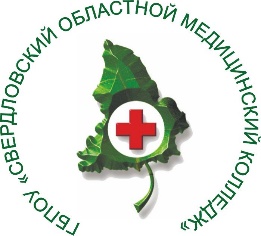 Министерство здравоохранения Свердловской областиГосударственное бюджетное профессиональное образовательное учреждение«Свердловский областной медицинский колледж»КодНаименование результата обученияПК 2.1Проводить лечебно - диагностическую, профилактическую, санитарно - просветительную работу с пациентами с экстрагенитальной патологией под руководством врача.ПК 2.2Выявлять физические и психические отклонения в развитии ребенка, осуществлять уход, лечебно-диагностические, профилактические мероприятия детям под руководством врача.ПК 2.3Оказывать доврачебную помощь при острых заболеваниях, несчастных случаях, чрезвычайных ситуациях и в условиях эпидемии.ОК 1Понимать сущность и социальную значимость своей будущей профессии, проявлять к ней устойчивый интерес.ОК 2Организовывать собственную деятельность, выбирать типовые методы и способы выполнения профессиональных задач, оценивать их выполнение и качество.ОК 3Принимать решения в стандартных и нестандартных ситуациях и нести за них ответственность.ОК 4Осуществлять поиск и использование информации, необходимой для эффективного выполнения профессиональных задач, профессионального и личностного развития.ОК 5Использовать информационно-коммуникационные технологии в профессиональной деятельности.ОК 6Работать в коллективе и команде, эффективно общаться с коллегами, руководством, потребителями.ОК 7Брать на себя ответственность за работу членов команды (подчиненных), за результат выполнения заданий.ОК 8Самостоятельно определять задачи профессионального и личностного развития, заниматься самообразованием, осознанно планировать и осуществлять повышение квалификации.ОК 9Ориентироваться в условиях смены технологий в профессиональной деятельности.ОК 10Бережно относиться к историческому наследию и культурным традициям народа, уважать социальные, культурные и религиозные различия.ОК 11Быть готовым брать на себя нравственные обязательства по отношению к природе, обществу и человеку.ОК 12Организовывать рабочее место с соблюдением требований охраны труда, производственной санитарии, инфекционной и противопожарной безопасности.ОК 13Вести здоровый образ жизни, заниматься физической культурой и спортом для укрепления здоровья, достижения жизненных и профессиональных целей.ОК 14Исполнять воинскую обязанность, в том числе с применением полученных профессиональных знаний (для юношей).ДатаНаименование и содержание работыОценка и подпись непосредственного руководителя________________________________________________________________________________________________________________________________________________________________________________________________________________________________________________________________________________________________________________________________________________________________________________________________________________________________________________________________________________________________________________________________________________________________________________________________________________________________________________________________________________________________________________________________________________________________________________________________________________________________________________________________________________________________________________________________________________________________________________________________________________________________________________________________________________________________________________________________________________________________________________________________________________________________________________________________________________________________________________________________________________________________________________________________________________________________________________________________________________________________________________________________________________________________________________________________________________________________________________________________________________________________________________________________________________________________________________________________________________________________________________________________________________________________________________________________________________________________________________________________________________________________________________________________________________________________________________________________________________________________________________________________________________________________________________________________________________________________________________________________________________________________________________________________________________________________________________________________________________________________________________________________________________________________________________________________________________________________________________________________________________________________________________________________________________________________________________________________________________________________________________________________________________________________________________________________________________________________________________________________________________________________________________________________________________________________________________ДатаНаименование и содержание работыОценка и подпись непосредственного руководителя________________________________________________________________________________________________________________________________________________________________________________________________________________________________________________________________________________________________________________________________________________________________________________________________________________________________________________________________________________________________________________________________________________________________________________________________________________________________________________________________________________________________________________________________________________________________________________________________________________________________________________________________________________________________________________________________________________________________________________________________________________________________________________________________________________________________________________________________________________________________________________________________________________________________________________________________________________________________________________________________________________________________________________________________________________________________________________________________________________________________________________________________________________________________________________________________________________________________________________________________________________________________________________________________________________________________________________________________________________________________________________________________________________________________________________________________________________________________________________________________________________________________________________________________________________________________________________________________________________________________________________________________________________________________________________________________________________________________________________________________________________________________________________________________________________________________________________________________________________________________________________________________________________________________________________________________________________________________________________________________________________________________________________________________________________________________________________________________________________________________________________________________________________________________________________________________________________________________________________________________________________________________________________________________________________________________________________ДатаНаименование и содержание работыОценка и подпись непосредственного руководителя________________________________________________________________________________________________________________________________________________________________________________________________________________________________________________________________________________________________________________________________________________________________________________________________________________________________________________________________________________________________________________________________________________________________________________________________________________________________________________________________________________________________________________________________________________________________________________________________________________________________________________________________________________________________________________________________________________________________________________________________________________________________________________________________________________________________________________________________________________________________________________________________________________________________________________________________________________________________________________________________________________________________________________________________________________________________________________________________________________________________________________________________________________________________________________________________________________________________________________________________________________________________________________________________________________________________________________________________________________________________________________________________________________________________________________________________________________________________________________________________________________________________________________________________________________________________________________________________________________________________________________________________________________________________________________________________________________________________________________________________________________________________________________________________________________________________________________________________________________________________________________________________________________________________________________________________________________________________________________________________________________________________________________________________________________________________________________________________________________________________________________________________________________________________________________________________________________________________________________________________________________________________________________________________________________________________________________ДатаНаименование и содержание работыОценка и подпись непосредственного руководителя________________________________________________________________________________________________________________________________________________________________________________________________________________________________________________________________________________________________________________________________________________________________________________________________________________________________________________________________________________________________________________________________________________________________________________________________________________________________________________________________________________________________________________________________________________________________________________________________________________________________________________________________________________________________________________________________________________________________________________________________________________________________________________________________________________________________________________________________________________________________________________________________________________________________________________________________________________________________________________________________________________________________________________________________________________________________________________________________________________________________________________________________________________________________________________________________________________________________________________________________________________________________________________________________________________________________________________________________________________________________________________________________________________________________________________________________________________________________________________________________________________________________________________________________________________________________________________________________________________________________________________________________________________________________________________________________________________________________________________________________________________________________________________________________________________________________________________________________________________________________________________________________________________________________________________________________________________________________________________________________________________________________________________________________________________________________________________________________________________________________________________________________________________________________________________________________________________________________________________________________________________________________________________________________________________________________________________Наименование компетенцийПоказатели сформированности компетенцийСамооценка студентаОценка непосредственного руководителяОбщие компетенцииОбщие компетенцииОбщие компетенцииОбщие компетенции1 гр. Компетенции, относящиеся к себе как личности, как субъекту жизнедеятельности1 гр. Компетенции, относящиеся к себе как личности, как субъекту жизнедеятельности1 гр. Компетенции, относящиеся к себе как личности, как субъекту жизнедеятельности1 гр. Компетенции, относящиеся к себе как личности, как субъекту жизнедеятельностиКомпетенции самосовершенствования:ОК 1. Понимать сущность и социальную значимость своей будущей профессии, проявлять к ней устойчивый интересОК 8. Самостоятельно определять задачи профессионального и личностного развития, заниматься самообразованием, осознанно планировать повышение квалификацииСоблюдение трудовой дисциплины, опрятный внешний вид, интерес к работе, отсутствие жалоб со стороны пациентов и персонала2 гр. Компетенции, относящиеся к взаимодействию человека с другими людьми2 гр. Компетенции, относящиеся к взаимодействию человека с другими людьми2 гр. Компетенции, относящиеся к взаимодействию человека с другими людьми2 гр. Компетенции, относящиеся к взаимодействию человека с другими людьмиКомпетенции социального взаимодействия, компетенции в общенииОК 4. Осуществлять поиск и использование информации, необходимой для эффективного выполнения профессиональных задач, профессионального и личностного развитияОК 5. Использовать информационно - коммуникационные технологии в профессиональной деятельностиОК 6. Работать в коллективе и команде, эффективно общаться с коллегами, руководством, потребителямиОК 7. Брать ответственность за работу членов команды (подчиненных), за результат выполнения заданийСоблюдение субординации, тактичное поведение, соблюдение принципов профессиональной этики, уважительное отношение к пациентам и персоналу, грамотная речь, умение выразить свои мысли, умение донести до пациентов необходимую информацию по назначенным методам обследования, по лечению, профилактике осложнений, по всем возникающим у пациента вопросам, связанным с пребыванием в стационаре3 гр. Компетенции, относящиеся к деятельности человека3 гр. Компетенции, относящиеся к деятельности человека3 гр. Компетенции, относящиеся к деятельности человека3 гр. Компетенции, относящиеся к деятельности человекаОК 2. Организовывать собственную деятельность, выбирать типовые методы и способы выполнения профессиональных задач, оценивать их эффективность и качествоОК 9. Ориентироваться в условиях смены технологий в профессиональной деятельностиОК 12. Организовывать рабочее место с соблюдением требований охраны труда, производственной санитарии, инфекционной и противопожарной безопасностиОК 3. Принимать решения в стандартных и нестандартных ситуациях и нести за них ответственностьЧеткое, грамотное и своевременное выполнение поручений непосредственного руководителя, применение средств барьерной защиты, обеспечение инфекционной безопасности пациентов и персоналаПрофессиональные компетенцииПрофессиональные компетенцииПрофессиональные компетенцииПрофессиональные компетенцииВД: Медицинская и медико-социальная помощь женщине, новорожденному, семье при физиологическом течении беременности, родов, послеродового периодаВД: Медицинская и медико-социальная помощь женщине, новорожденному, семье при физиологическом течении беременности, родов, послеродового периодаВД: Медицинская и медико-социальная помощь женщине, новорожденному, семье при физиологическом течении беременности, родов, послеродового периодаВД: Медицинская и медико-социальная помощь женщине, новорожденному, семье при физиологическом течении беременности, родов, послеродового периодаПК 1.1. Проводить диспансеризацию и патронаж беременных и родильниц.ПК 1.2. Проводить физиопсихопрофилактическую подготовку беременных к родам, обучение мерам профилактики осложнений беременности, родов и послеродового периода.ПК 1.3. Оказывать лечебно-диагностическую помощь при физиологической беременности, родах и в послеродовом периоде.ПК 1.4. Оказывать акушерское пособие при физиологических родах.ПК 1.5. Проводить первичный туалет новорожденного, оценивать и контролировать динамику его состояния, осуществлять уход и обучать родителей уходу за новорожденным.ПК 1.6. Применять лекарственные средства по назначению врача.ПК 1.7. Информировать пациентов по вопросам охраны материнства и детства, медицинского страхования.Четкое, грамотное и своевременное выполнение поручений непосредственного руководителя, выполнение врачебных назначений, уверенное владение манипуляционной техникойСоставление памяток, информационных бюллетеней/проведение бесед по уходу за новорожденным, питанию беременных женщин и в послеродовом периоде, по подготовке к лабораторным и инструментальным методам исследованияВД: Медицинская помощь женщине с гинекологическими заболеваниями в различные периоды жизниВД: Медицинская помощь женщине с гинекологическими заболеваниями в различные периоды жизниВД: Медицинская помощь женщине с гинекологическими заболеваниями в различные периоды жизниВД: Медицинская помощь женщине с гинекологическими заболеваниями в различные периоды жизниПК 3.1. Проводить профилактические осмотры и диспансеризацию женщин в различные периоды жизни.ПК 3.2. Проводить лечебно-диагностические мероприятия гинекологическим больным под руководством врача.ПК 3.3. Выполнять диагностические манипуляции самостоятельно в пределах своих полномочий.ПК 3.4. Оказывать доврачебную помощь пациентам при неотложных состояниях в гинекологии.ПК 3.5. Участвовать в оказании помощи пациентам в периоперативном периоде.ПК 3.6. Проводить санитарно-просветительскую работу по вопросам планирования семьи, сохранения и укрепления репродуктивного здоровья.Четкое, грамотное и своевременное выполнение поручений непосредственного руководителя, выполнение врачебных назначений, уверенное владение манипуляционной техникойСоставление памяток, информационных бюллете-ней/проведение бесед по вопросам планирования семьи, сохранению и укреплению репродуктивного здоровья, по подготовке к лабораторным и инструментальным методам исследованияВД: Медицинская помощь женщине, новорожденному, семье при патологическом течении беременности, родов, послеродового периодаВД: Медицинская помощь женщине, новорожденному, семье при патологическом течении беременности, родов, послеродового периодаВД: Медицинская помощь женщине, новорожденному, семье при патологическом течении беременности, родов, послеродового периодаВД: Медицинская помощь женщине, новорожденному, семье при патологическом течении беременности, родов, послеродового периодаПК 4.1. Участвовать в проведении лечебно-диагностических мероприятий беременной, роженице, родильнице с акушерской и экстрагенитальной патологией и новорожденному.ПК 4.2. Оказывать профилактическую и медико-социальную помощь беременной, роженице, родильнице при акушерской и экстрагенитальной патологии.ПК 4.3. Оказывать доврачебную помощь беременной, роженице, родильнице при акушерской и экстрагенитальной патологии.ПК 4.4. Осуществлять интенсивный уход при акушерской патологии.ПК 4.5. Участвовать в оказании помощи пациентам в периоперативном периоде.Четкое, грамотное и своевременное выполнение поручений непосредственного руководителя, выполнение врачебных назначений, уверенное владение манипуляционной техникойСоставление памяток, информационных бюллетеней/проведение бесед по уходу за новорожденным, питанию беременных женщин и в послеродовом периоде, по подготовке к лабораторным и инструментальным методам исследованияПланированиеМотивацияПланированиеМотивацияПараметры/день наблюдения, датаРежим Диета – стол №Питание (самостоятельно, требуется помощь)Жалобы (динамика)Состояние (из истории болезни)Сознание Положение в постелиДвижение (самостоятельно, требуется помощь: костыли, трость, кресло/каталка, каталка)Температура утро/вечерТемпература в прямой кишке (при необходимости)Кожа (окраска)ЧДДЧСС / пульсАДОтеки (есть, нет, локализация)Физиологические отправления (самостоятельно, требуется помощь) Мочеиспускание (не нарушено, нарушено - вид нарушения)Изменения в ОАМ (при необходимости)Суточный диурез (из истории болезни)Водный баланс (при необходимости)Стул (наличие, характер)Личная гигиена (может осуществить самостоятельно, требуется помощь)Смена белья (самостоятельно, требуется помощь)Потребность в общенииЭмоциональное состояние№ п/пНаименование манипуляцийГрафик прохождения практики (число, месяц)График прохождения практики (число, месяц)График прохождения практики (число, месяц)График прохождения практики (число, месяц)График прохождения практики (число, месяц)График прохождения практики (число, месяц)График прохождения практики (число, месяц)График прохождения практики (число, месяц)График прохождения практики (число, месяц)График прохождения практики (число, месяц)График прохождения практики (число, месяц)График прохождения практики (число, месяц)График прохождения практики (число, месяц)Общее кол-во манипуляций№ п/пНаименование манипуляцийОбщее кол-во манипуляций1Ведение документации:В приёмном отделенииНа постуНа участкеНа фильтреВ прививочном кабинете2Осмотр кожи и слизистых3Проведение термометрииИзмерение АДПодсчёт пульсаПодсчёт ЧДД4Проведение антропометрииОценка по таблице физического развития5Транспортировка детей в отделение6Взятие мазка из зева и носа7Сбор мочи на  анализы:По ЗимницкомуПо НечипоренкоНа сахар и др.8Взятие кала на анализы:На копрограммуЯйца глистовСкрытую кровьПроведение соскоба на энтеробиоз9Постановка клизм:ОчистительнойЛекарственнойПостановка газоотводной трубки10Промывание желудка11Раздача лекарств12Закапывание капель:В носВ глазаВ уши13Постановка инъекций:ПодкожныхВнутримышечныхВнутривенныхРазведение антибиотиков14Постановка компрессаПрименение мазиПрименение присыпки15Осуществление уборок процедурного кабинета:ТекущейЗаключительнойгенеральной16Обработка инструментария:дезинфекцияПСОстерилизация17.Обработка предметов ухода18.Оценка анализа кровианализа мочирентгенологического исследования19.Составление плана профилактических прививок20.Проведение беседы с родителями:по профилактике заболеванийпо уходу за новорожденнымпо грудному вскармливанию21.Проведение патронажа к ребёнку после вакцинации22.Обработка пупочной ранки23.Составление меню ребёнку грудного возраста24.Проведение контрольного кормления25.Пеленание ребёнкаОценка за деньОценка за деньПодпись непосредственного руководителяПодпись непосредственного руководителя